Pielikums Nr.1Madonas novada pašvaldības domes24.05.2022. lēmumam Nr. 268(Protokols Nr. 12, 6. p.)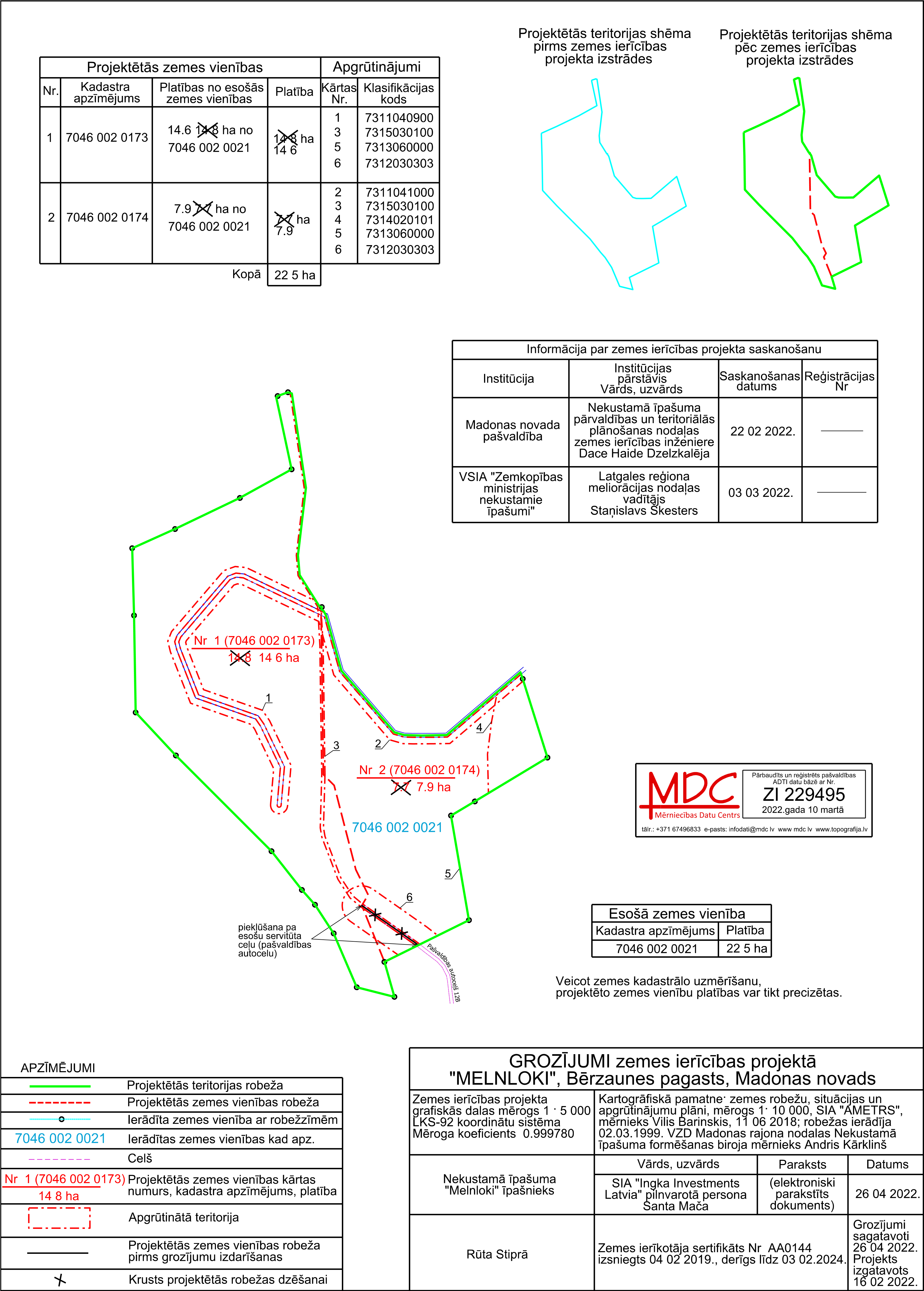 